Respiratory System – Objective 63Functions of the Respiratory System:Taking in ____________________________________________-The process in which oxygen and glucose undergo a complex series of chemical reactions inside cells.Removes __________________________ and ____________________The PathAs air travels from the outside environment to the lungs, it passes through the following structures: _______________________, _______________________, _______________________, and _______________________.It takes air only a few ______________________ to complete the route from the nose to the lungs. The NoseCells lining the nasal cavities produce ______________________. ____________________-tiny hairlike extensions sweep the mucus into the throat, where you swallow it. Stomach acid destroys the mucus.Sneezing keeps out bacteria, dirt, etc.The Pharynx (The Throat)Only part of the respiratory system that is shared with another system—the digestive system. Both the _________________ and the ______________connect to the pharynx. The Trachea (The Windpipe)Rings of ____________________that strengthen the trachea and keep it open.The trachea, like the nose, is lined with ______________ and _______________Cough to keep out bacteria, dirt,etc.The __________________ (a small flap of tissue that folds over the trachea) seals off the trachea while you swallow. The Bronchi and Lungs______________________(singular bronchus), the passages that direct air into the lungs. The___________________ are the main organs of the respiratory system. The left bronchus leads into the left lung, and the right bronchus leads into the right lung. Each bronchus divides into smaller and smaller tubes in a pattern that resembles the branches of a tree. AlveoliLocated at the end of the branchi.Look like bunches of grapes. ____________________(singular alveolus)- Tiny sacs of lung tissue specialized to move gases between air and blood.Surrounded by a network of capillaries. Site where __________________ picks up ____________________ from the air.Increase the surface area of the lungs to a whole TENNIS COURT!!!!How You BreathIn an average day, you breathe about 20,000 times. Depends on your need for oxygen. Controlled by muscles.______________________ moves down and rib cage moves out, air fills that space.The____________________________ or voice box located at the top part of the trachea.Two ____________________________, (connective tissue) stretch across the larynx to produce your voice. Throat muscles make the vocal cords contract, narrowing the opening. Air rushes the opening making the air molecules vibrate. This vibration creates a sound—your voice. Ex. Like a squeaky balloon!The Circulatory System – Objective 64________________________system by which oxygen and nutrients reach the body's cells, and waste materials are carried away. Also carries substances called ________________, which control body processes, and ___________________ to fight invading germs. 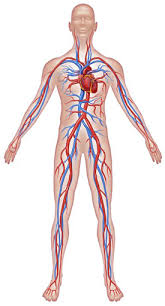 Parts of the Circulatory SystemDivided into three major parts:______________________ ____________________________________________The ________________, the _____________, and the _________________ work together to form the circle part of the circulatory system. CirculationTwo parts – oxygen rich side and the oxygen poor sideHeart acts as double _________________Blood from the right side pump is dark red and low in _______________(oxygen-poor) _________________________________________________________________blood.Blood travels through pulmonary arteries to lungs where it gets fresh oxygen and becomes bright red ____________________________________________________________ blood.Blood from lungs through pulmonary veins back to the heart's left side pumpThree Kinds of Blood Vessels _______________________ - carry blood AWAY from the heart Main artery is called the ________________The aorta divides and braches into many smaller arteries Each region of your body has system of arteries supplying it with fresh, ____________________________________. Tough on the outside, Smooth on the inside Muscular wall helps the heart pump blood        _______________________ _________________________________Only one cell thickConnects ______________ & ______________Food and oxygen released to the body cells Carbon dioxide and other waste products returned to the bloodstream        ________________________ - carry blood toward the heartReceive blood from the capillariesTransport waste-rich/ ___________________ blood back to the lungs and heart Valves are located inside the veins Allow blood to move in _________________________________________ The HeartSize of your _____________________________ , made of thick muscular wallsDivided into _____________ pumps Each pump has ______________ chambers Upper chamber - __________receives blood coming in from the veins Lower chamber - __________________squeezes blood out into the arteries BloodPumped by your heart. Travels through __________________of miles of blood vesselsCarries _____________________, _____________________,_____________________, and_____________________ to and from your body cells. Made up of liquids, solids and small amounts of oxygen and carbon dioxide. ____________________ carry oxygen from the lungs to all the cells of the body. Takes _________________________ and transports it back to the lungsAbout 5,000,000 Red Blood Cells in ONE drop of blood. ________________________________ protect the body from germsAttack and destroy germs when they enter the body ____________________are fragments of cells that help stop bleeding ____________________ is the liquid part of the bloodAbout half of your blood is made of plasmaThe plasma carries the _____________________________ throughout the bodyPlasma is made in the ________________________. 